 Website: https://c5.merrill.lib.ia.us/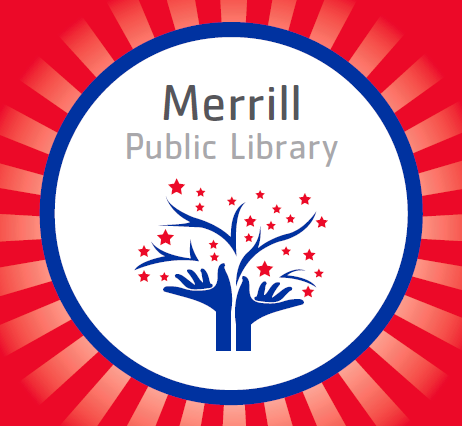 Facebook: facebook.com/MerrillPublicLibraryPhone: 712-938-2503Email: merrilllibrary@mtcnet.netWe will be opening June 1st—hurray!!  Please make sure to wash your hands before coming into the library and maintain social distancing.  We will not have public computers available at this time and the “chattin chair” will go away.  We will continue to do curbside pickup as well.  We are very excited to see you and cannot wait to serve your needs! JoAnn Rowenhorst 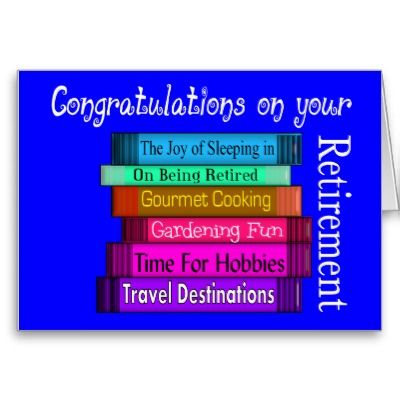 We would like to extend a great big thank you so much for your time spent here at the library.  You provided a wonderful service to not only the library but also to our community.  You will be missed!Our weekly craft kits are going over very well!  Thank you to all that have participated.  Keep watching our Facebook page for future kits.	June Book Club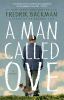 Thursday, June 25th, 5:30Discussion via Zoom (link on our Facebook page)A Man Called Ove by Fredrik BackmanIn an effort to simplify our processes, sometime in the near future we will be combining our library card system with our Overdrive system.  That means that you will have to use your Merrill Public Library card number in the Overdrive system instead of the MP **** number.  Don’t know your library card number?  Please give us a call!  Have you been on Overdrive?  There are many, many e-books and audiobooks for you to enjoy!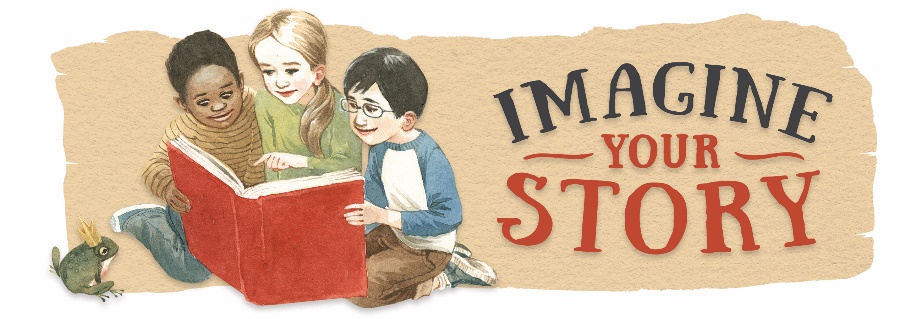 This year’s summer program is themed “Imagine Your Story” and will run June 20th thru July 31st.  Since we are still practicing social distancing, our program will be online and with craft kits having to do with our theme.  We will be having another reading challenge and have some extra cool prizes this time!!  Earn up to 10 prizes!  Watch our website and Facebook page for more details and sign up.Books coming in June:Children:All Aboard the Moonlight Train by Crow, KristynBig Book of Wild Cats: Fun Animal Facts by Smith, RachaelBook Hog by Pizzoli, GregBruce's Big Storm by Higgins, Ryan T.Elbow Grease by Cena, JohnHappy Pig Day! by Willems, MoMeet Baby Shark by PinkfongMighty, Mighty Construction Site by Rinker, Sherri DuskeyTwo Little Trains by Brown, Margaret WiseNesting by Cole, HenryWhat about Worms!? by Higgins, Ryan T.Your Nose! By Boynton, SandraPeek-A Who? by Laden, NinaJuvenile:Batman: Overdrive by Fontana, Shea Pool Party! By Cronin, DoreenIf You Love Fashion, You Could Be... by Nakamura, MayYoung Adult:Cheerleaders by Thomas, KaraAdult:Sun Does Shine: How I Found Life and Freedom on Death Row by Hinton, Anthony RayUnder Currents by Roberts, NoraAll Adults Here by Straub, EmmaAmerican Dirt by Cummins, JeanineEverything Is Figureoutable by Forleo, MarieHideaway by Roberts, NoraHello, Summer by Andrews, Mary KayIn Five Years by Serle, RebeccaLife We Bury by Eskens, AllenMagnolia Table, Volume 2 by Gaines, JoannaWalk the Wire by Baldacci, DavidEveryday Watercolor: Learn to Paint Wate by Rainey, Jenna